Table 1. Surgical procedural obtained from the Discharge Abstract Database.Table 2. Patient comorbidities identified using the International Classification of diseases (ICD) 10 codes in the Discharge Abstract Database unless specified otherwise.Comorbidities identified up to 3 years prior to the surgical intervention.CHF Congestive heart failure; COPD Chronic obstructive pulmonary disease; HYPER Hypertension; ODD Ontario diabetes database; OHIP Ontario Health Insurance PlanTable 3. Regression model predicting the outcome of DAH30 AAA Abdominal aortic aneurysm; CAD Coronary artery disease; CL Confidence limit; COPD Chronic obstructive pulmonary disease; DAH Days alive and out of hospital; EVAR Endovascular aortic aneurysm repair; GI Gastrointestinal; PAD Peripheral arterial disease; VATS Video assisted thoracic surgeryTable 4. Postoperative complications within 30-days after surgery for good and bad DAH30 groups.Figure 1.  Hospital specific risk-adjusted 30-day mortality, postoperative length of stay and assessment of DAH30 in 3 hospital risk groups.Red points and bars indicated the risk-adjusted value and 95% confidence interval for each hospitalDAH30 for low, medium and high risk groups is described using median (interquartile range)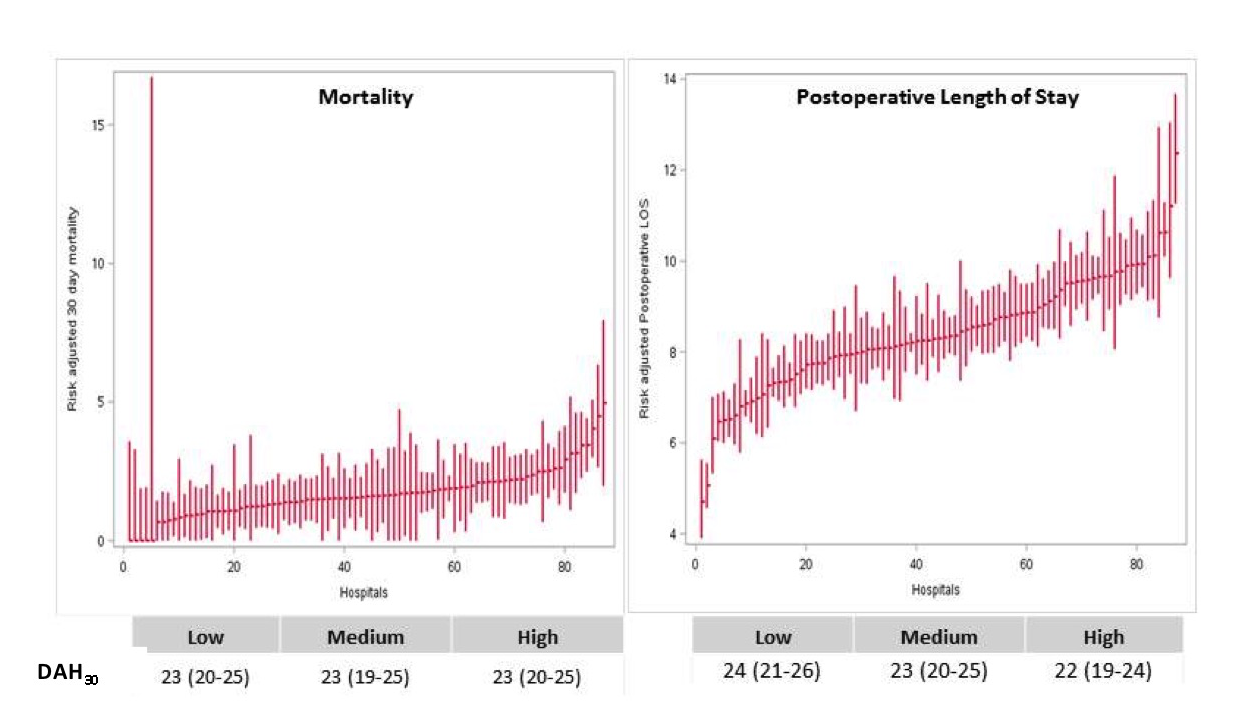 VARIABLECODESVascular SurgeryOpen Abdominal aortic aneurysm repairCCI 1.KA.76 (all sub-codes) , 1.KA.80.LA, 1.KA.80.LA-XX-A, I.KA.80.LA-XX-K, 1.KA.80.LA.XX-N, 1.KA.80.LA-XX-Q, 1.KA.87 (should be accompanied with ICD-10 code I71.4 or I71.9 on same admission)Endovascular Abdominal aortic repairCCI 1.KA.80.GQ-NR-NBelow Knee AmputationCCI 1.VQ.93Above Knee AmputationCCI 1.VC.93Peripheral vascular surgeryCCI 1.KG.76, 1.KG.57.LA-X (exclude 1.KG.57.GQ-X), 1.KG.87General & Hepatobiliary SurgeryLarge Bowel/Rectum surgeryCCI 1.NM.87.LA, 1.NM.87.RN, 1.NM.87.RD, 1.NM.87.RE, 1.NM.87.TF, 1.NM.87.TG, 1.NM.87.WJ (except 1.NM.87.BA), 1.NM.89.RN, 1.NM.89.TF, 1.NM.91.RN, 1.NM.91.RD, 1.NM.91.RE, 1.NM.91.TF, 1.NM.91, TG, 1.NQ.87 (except 1.NQ.87.BA), 1.NQ.89, CCI 1.NM.87.DA, 1.NM.87.DF. 1.NM.87.DE, 1.NM.87.DN, 1.NM.87.DX, 1.NM.87.DY, 1.NM.87.GB, 1.NM.89.DF, 1.NM.89.DX, 1.NM.91.DF, 1.NM.91.DE, 1.NM.91.DN, 1.NM.91.DX, 1.NM.91.DYGastrectomyCCI 1.NF.87.RP, 1.NF.87.RG, 1.NF.87.RJ, 1.NF.87.LA, 1.NF.87.SH, 1.NF.87.RH, 1.NF.87.RK1.NF.89.LA-XX-F, 1.NF.91 (all sub-codes)1.NF.89.DA-XX-F, 1.NF.87.DG, 1.NF.87.DH, 1.NF.87.DQ, 1.NF.87.DA, 1.NF.87.GX, 1.NF.87.DJ, 1.NF.87.DLEsophagectomyCCI 1.NA.87.LP, 1.NA.87.LB, 1.NA.87.LB-XX-G, 1.NA.87.LB-XX-F, 1.NA.89.LB, 1.NA.89.LB-XX-G, 1.NA.89.LB-XX-F, 1.NA.89.QF, 1.NA.89.QF-XX-G, 1.NA.89.QF-XX-F, 1.NA.90, 1.NA.91.LB, 1.NA.91.LB-XX-G, 1.NA.91.LB-XX-F, 1.NA.91.QF, 1.NA.91.QF-XX-G, 1.NA.91.QF-XX-FCCI 1.NA.87.DB, 1.NA.87.DB-XX-G, 1.NA.87.DB-XX-F, 1.NA.87.EZ, 1.NA.87.FA, 1.NA.87.FA-XX-G, 1.NA.87.FA-XX-F, 1.NA.91.DB, 1.NA.91.DB-XX-G, 1.NA.91.DB-XX-F, 1.NA.91.FA, 1.NA.91.FA-XX-G, 1.NA.91.FA-XX-FPartial Liver resection + Biliary bypassCCI 1.OA.87.LA, 1.OA.87.LA-AZ, 1.0E.80.(all sub-codes), 1.OE.76.(all sub-codes), CCI 1.OA.87.DAPancreatic surgery +Pancreatico-duodenectomy CCI 1.OJ.87, 1.OJ.89, 1.OK.87, 1.OK.89, 1.OK.91Thoracic SurgeryOpen Pneumonectomy + lobectomyCCI 1.GR.87.NW, 1.GR.87.QB, 1.GR.89.NW, 1.GR.89.QB, 1.GR.91.NW, 1.GR.91.NW-XX-A  to 1.GR.91.NW-XX-L, 1.GT.87.NW, 1.GT.87.QB, 1.GT.89.NW, 1.GT.89.QB, 1.GT.91 VATS lobectomyCCI 1.GR.87.DA, 1.GR.89.DA, 1.GT.87.DA, 1.GT.89.DAMajor Uro-gynaecology SurgeryNephrectomyCCI 1.PC.87.LA, 1.PC.87.LA-XX-E, 1.PC.87.LA-XX-G, 1.PC.89.LB, 1.PC.89.PF, 1.PC.89.QF, 1.PC.91.LB, 1.PC.89.PF, 1.PC.91.QF, 1.PC.87.DA, 1.PC.89.DA, 1.PC.91.DAHysterectomyCCI 1.RM.89.LA , 1.RM.91.LA, 1.RM.89.AA, 1.RM.89.CA, 1.RM.89.DA, 1.RM.91.AA, 1.RM.91.CA, 1.RM.91.DAOrthopaedic SurgeryTotal Hip Joint ReplacementCCI 1.VA.53Total Knee replacementCCI 1.VG.53Spinal surgeryCCI 1.SC.74, 1.SC.75, 1.SC.80, 1.SC.87, 1.SC.89NeurosurgeryOpen craniotomy, craniectomy, posterior fossa surgeryCCI 1.AA.52 (EXCEPT 1.AA.52.HA, percutaneous approach), 1.AB.52, 1.AC.87, 1.AJ87, 1.AK87, 1.AN.87VARIABLECODESMyocardial InfarctionICD-10 I21.0-I21.9, I22.0-I22.9, I25.2Coronary artery disease ICD-10 I20, I21, I22, I23, I24, I25Congestive heart failureCHF database:  DIAGDATE any point prior to indexed surgical procedure.Atrial fibrillationICD-10 I48Diabetes MellitusODD database:  DIAGDATE any point prior to indexed surgical procedure.Diabetes without complicationsICD-10 E10.0, E10.1. E10.6, E10.8, E10.9, E11.0, E11.1. E11.6, E11.8, E11.9, E12.0, E12.1, E12.6, E12.8, E12.9, E13.0, E13.1, E13.6, E13.8, E13.9, E14.0, E14.1, E14.6, E14.8, E14.9Diabetes with chronic complicationsICD-10 E10.2-E10.5, E10.7, E11.2-E11.5, E11.7, E12.2-12.5, E12.7, E13.2-E13.5, E13.7, E14.2-14.5, E14.7HypertensionHYPER database: DIAGDATE any point prior to indexed surgical procedure.Cerebrovascular diseaseICD-10  I60, 161, 163, I64, I65, I66, I67, I68, I69, G45.x, G46.x, H340Hemiplegia or ParaplegiaICD-10 codes G04.1; G11.4; G80.1, G80.2, G81, G82, G83.0, G83.4, G83.9Peripheral vascular Disease ICD-10 codes I70, I71, I73.1, I73.8, I73.9, I77.1, I79, K55.1, ZZ95.8, Z95.9 K55.8 K55.9Chronic Renal InsufficiencyICD-10 codes I12.0, I13, N03.2 - N03.7, N05.2-N05.7, N18; N19; N25.0; Z49.0-Z49.2, Z94.0, Z99.2Dialysis (pre-surgery)OHIP G326, G860, G862, G863, G865, G866,G332, G861, G864Chronic lung disease - Asthma, COPDASTHMA database: ADMDATE any point prior to indexed surgical procedure.COPD database:  DIAGDATE any point prior to indexed surgical procedure.DementiaICD-10 F00 - F03, F05.1, G30, G31.1Venous Thromboembolic disease ICD-10  I80.0, I80.1, I80.2, I80.8, I82.2, I82.8, I82.9Primary Malignancy ICD-10 C00.0-26.9, C30-34.99, c37-41.9, C45.0-58, C60-76, C81-85, C88, C90-97Secondary Malignancy ICD-10 C77.0-C80.9Rheumatological diseaseICD-10 M05, M06, M31.5, M32-34, M35.1, M35.3, M360Liver diseaseICD-10 B18, K70.0 - K70.3, K70.9, K71.3 - K71.5, K71.7, K73, K74, K76.0, K76.2 - K76.4, K76.8, K76.9, Z94.4, I85.0, I85.9, I86.4, I98.2, K70.4, K71.1, K72.1,K72.9; K76.5, K76.6, K76.7Mild Liver DiseaseICD B18.x, K70-K70.3, K70.9, K71.3-K71.5, K71.7, K73.x, K74.x, K76.0, K76.2-K76.4, K76.8, K76.9, Z94.4Moderate or severe Liver diseaseICD I85.0, I85.9, I86.4, I98.2, K70.4, K71.1, K72.1, K72.9, K76.5, K76.6, K76.7Peptic Ulcer diseaseICD-10 K25-28AIDS/HIVICD-10 B20.x-B22.x, B24.xVariableParameter EstimateLower 95% CLUpper 95% CLp-valueAge-0.0316-0.0374-0.0259<0.0001Male0.20790.15060.2652<0.0001Hypertension-0.0372-0.07790.00340.0720COPD-0.2525-0.2952-0.2098<0.0001Asthma-0.0850-0.1207-0.0493<0.0001CAD-0.1630-0.2821-0.04400.0078Diabetes-0.1346-0.1766-0.0926<0.0001Stroke-0.1935-0.43530.04830.1155Chronic Renal Disease-1.2688-1.6167-0.9208<0.0001Charlson ≥ 2-0.5241-0.6432-0.4051<0.0001Teaching Hospital-0.0335-0.90630.83920.9394Surgery Duration-0.0085-0.0010-0.0070<0.0001Surgical Volume-0.0001-0.00020.00000.0978Total beds0.0010-0.00160.00370.4437EVAR4.96324.40215.5242<0.0001Hysterectomy3.64923.25974.0387<0.0001Joint3.04662.47083.6225<0.0001Nephrectomy2.92632.49063.3619<0.0001Neurosurgery3.46572.90204.0293<0.0001Open lung1.64831.08312.2136<0.0001PAD2.07941.31002.8488<0.0001Spine3.70802.91984.4962<0.0001Upper GI0.4338-0.23841.10590.2033VATS Lung3.58943.03734.1415<0.0001Open AAA0.4658-0.02320.95470.0617Lower GIREFComplicationGood DAH30N=486,087Poor DAH30N=51,250TotalN=537,337P-ValueMyocardial infarction825 (0.2%)1,632 (3.2%)2,457 (0.5%)<.001Heart Failure918 (0.2%)1,290 (2.5%)2,208 (0.4%)<.001Stroke156 (0.0%)440 (0.9%)596 (0.1%)<.001Pulmonary embolism235 (0.0%)344 (0.7%)579 (0.1%)<.001Respiratory failure250 (0.1%)1,050 (2.0%)1,300 (0.2%)<.001Infection3,294 (0.7%)7,387 (14.4%)10,681 (2.0%)<.001Acute kidney injury332 (0.1%)744 (1.5%)1,076 (0.2%)<.001New-onset dialysis201 (0.0%)479 (0.9%)680 (0.1%)<.001Shock107 (0.0%)443 (0.9%)550 (0.1%)<.001Postoperative bleeding4,731 (1.0%)2,885 (5.6%)7,616 (1.4%)<.001Postoperative leak + wound dehiscence2,378 (0.5%)3,058 (6.0%)5,436 (1.0%)<.001